REVISION CONTROL Review/Approval History1.0	Introduction	42.0	Scope	43.0	User Responsibilities	44.0	Granting and Revoking Access	55.0	Reviewing Access	56.0	Network Access Control	67.0	User Authentication and Password Management	67.0.1	User Authentication	67.0.2	User Password	77.0.3	Multi-Factor Authentication	78.0	Password Requirements	79.0	Password Change Schedule	911.0	Compromised Credentials	9IntroductionCSUSB is responsible for protecting and securing information assets, including systems, infrastructure and data under its control.  In order to satisfy our responsibility to protect the confidentiality, integrity and availability of these information assets, CSUSB has adopted the following standard, procedures and guidelines to ensure that only authorized users and systems have access to critical systems, information and infrastructure. Critical information assets are identified as such through the risk assessment process commensurate to the campus Information Asset Management Standard.2.0	ScopeThis standard applies to all university systems that contain protected information or have access to protected Level-1 and Level-2 information as defined by the CSUSB Information Classification Standard, as well as systems or equipment that is critical for campus operation or infrastructure.  Anyone who has access to these information assets whether in electronic or physical form, including faculty, staff, students, vendors or other affiliates is subject to and has responsibilities under this standard.3.0	User ResponsibilitiesUniversity administrative information systems and data are for use only by the individual granted access.Users must:Only use administrative information systems for the sole purpose of conducting official University business.Access to administrative information systems is based on their need to use specific data, as defined by job duties, and is subject to appropriate approval.Comply with state and federal laws; CSU policies; and University standards, guidelines and procedures that govern access to and use of Level 1 confidential data and Level 2 internal use data, regardless of its format.Follow the recommendations of the CSUSB Safeguarding Confidential Information Standard.Users may not:Disclose data to others, except as required by their job responsibilities.Use data for their own personal gain, nor for the gain or profit of others.Access data to satisfy their personal curiosity.4.0	Granting and Revoking AccessAccess to information assets requires the authorization from the information authority or data custodian responsible for granting access to the system or data.  A delegation of authority must be in place in situations where the information authority or data custodian has assigned their responsibilities to another individual as required by the CSUSB Information Authorities and Custodians Standard.Information authorities and data custodians are required to establish and document the access criteria for account eligibility, creation, and expiration.  All access granted, modified or revoked must be documented.All access to protected Level 1 and/or Level 2 information assets must be denied until specifically granted.No access shall be granted until authorized by the appropriate information authority or data custodian.  All access privileges must be based on the required duties and responsibilities of each user or system.In situations where it is necessary to grant access between applications and systems or to grant access to classes of users, appropriate access controls should be implemented to ensure that authentication credentials and information assets are sufficiently protected.Access must be removed or modified in a timely manner when it is no longer required.5.0	Reviewing AccessInformation authorities and data custodians should regularly review all access to the information assets under their control to verify the continued need for access.  Access controls should include mechanisms to detect and warn about repeated failed access attempts.Information authorities and data custodians must regularly review system access logs to ensure that no unauthorized access is taking place.All instances of non-compliance with this standard including all unauthorized access must be immediately reported to the campus Information Security Officer.System logs must be kept for a minimum of 180 days or for a time as required in the campus data retention schedule.6.0	Network Access ControlNetwork access controls should adhere to the CSUSB Network Security Management Standard.Information authorities and data custodians should follow the CSUSB Network Security Management Standard for the addition and/or removal of critical information assets on protected network segments.  All changes must be approved by the appropriate information authority and/or data custodianInformation authorities and data custodians should review appropriate logs to ensure the continued security of the network.  Appropriate network access control, such as the use of VPN and/or two factor authentication, must be required for remote access to information assets that contain, process or access protected information.7.0	User Authentication and Password Management	7.0.1	User AuthenticationInformation assets must be protected by an authentication mechanism that allows users and their corresponding privileges to be uniquely identified.  Examples may include traditional system passwords, challenge response systems, hardware tokens and PKI certificates.BRAND NEW PARAGRAPH:  All users who have access to protected Level 1 data, significant amounts of Level 2 data or have administrative access to critical university systems or systems containing protected data are required to use multi-factor authentication.Authentication credentials, including passwords, must be of sufficient strength and complexity to adequately protect the information assets under its control.  Authentication credentials must be protected from unauthorized disclosure.  This includes, for example, using encrypted authentication mechanisms when accessing information resources over a network.Authentication credentials must be unique to each individual and must not be shared unless approved by the appropriate information authority or data custodian.In cases where shared authentication credentials are required for a non-interactive task or database, access must be limited and unique to a specific application or function and approved by the appropriate information authority or data custodian.Authentication credentials must be changed as appropriate on a regular basis.  All authentication credential standards must be documented and automatically enforced by appropriate mechanisms.Authentication credentials must be changed or revoked in a timely manner when user job responsibilities or employment status changes.Information authorities and data custodians should have a notification and reset procedure for lost, forgotten and compromised authentication credentials including an escalation process for critical information assets.	7.0.2	User PasswordAll campus users must be provided with a unique set of credentials that establishes their identity. User credentials must require at least one factor of authentication, such as a password. Passwords are a commonly used mechanism to verify user's identity before providing access to an information system or service. Users are responsible for keeping their authentication credentials confidential, as well as for all transactions performed using their credentials.	7.0.3	Multi-Factor Authentication  **BRAND NEW SECTION**Multi-Factor Authentication (MFA) is required for all CSUSB employees who have access to Level 1 data, significant amounts of Level 2 data or have some administrative role access to critical university systems or systems containing protected data.The purpose of using MFA for those employees who have access to protected university data, is to create one more layer of defense to prevent unauthorized access to protected information under their custody.  The addition of MFA becomes more critical as the university has adopted using Single-Sign-On authentication, that is, a single set of credentials that provide access to all authorized university systems and applications.MFA adds a step in the login process and requires the individual to validate their identity after entering their login credentials by responding to a prompt using a second factor, such as a mobile device (iPhone, Android, Tablet, iPad, etc.), landline telephone or hardware token. 8.0	Password RequirementsUsers are required to construct their password based on the following minimum requirements:Password Complexity  **MINIMUM CHARACTERS WENT FROM 8 TO 9**Minimum of 9 characters (longer is generally better)At least one character from each of the following:One Upper case letter (A-Z)One Lower case letter (a-z)One Special Character (non-alphanumeric)One Numeric character (0-9)Password History Restrictions    **NEW RESTRICTIONS**50 Previous passwords cannot be reusedCannot include your account nameCannot include a word normally found in the dictionaryPasswords expire every 180 daysA password can only be reused after a user has chosen six different passwordsUser account is locked after 6 failed login attemptsThe lockout from failed attempts is released after 30 minutesLockout Threshold  **FAILED ATTEMPTS CHANGED FROM 10 TO 6**Accounts should lock after 6 failed login attempts for a time necessary to meet NIST Level 1 for Resistance to Guessing Authentication Secret as well as the 8060.CO001 Access Control – Chancellor’s Office Password Policy.User accounts should be disabled using a number of failed login attempts and corresponding timeframes and maintain a disabled state as required to meet NIST Level 2 for Resistance to Guessing Authentication Secret. Refer to NIST Special Publication 800-63-2 [SP 800-63-2], for a discussion of Authentication Secret complexity and resistance to online guessing. Also see the link below for the CSU Access Control Standard.https://csyou.calstate.edu/Policies/icsuam/Documents/8000/8060-Access_Control_Standard.pdfFor information assets containing protected information, user must reset their password electronically. For other systems, users should follow the recommended procedure established by the information authority or data custodian.If a university system has limitations that do not meet the password minimum requirements or there is a need for a higher level of security, then the information authority or data custodian must specify password requirements and a corresponding change schedule based on a risk assessment.9.0	Password Change ScheduleThe following schedule should be utilized by information authorities and data custodians for configuring their system parameters for the change of passwords:User accounts with administrative access to Level 1 or Level 2 information as defined by the CSUSB Information Classification Standard must change their passwords every 90 days.First time password or activation code, such as those used for account creation or during password resets, must be changed by the user immediately after the first use.All user accounts accessing any other university system must change their password at least once a year.11.0	Compromised CredentialsCredentials that have been or are suspected to have been compromised should be changed immediately and the Information Security Office must be notified. Users should immediately report to the Information Security Office any incident in which they suspect someone else may be using their credentials or may be accessing their account.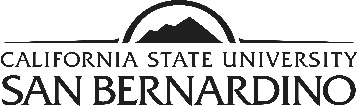 CSUSB Access Control StandardCSUSB, Information Security Office Last Revised:10/11/2016FinalDocument Title:CSUSB Access Control StandardAuthor:Javier TornerFile Reference:DateByActionPages05/18/2006J TornerCreated StandardAll04/06/2010J TornerRevised StandardAll02/10/2015L CarrizalesRevised StandardAll03/10/2015L CarrizalesRevised StandardAll04/22/2015L CarrizalesStandard approved by ISET SubcommitteeAll08/29/2016L CarrizalesAdded Multi-Factor Authentication requirements & Updated Password ControlsSection 7, 8 and 9DateByActionPages